江苏信息通信行业科学技术奖（科技进步类）提名书格式要求    提名书中所有内容应根据本填写要求，按照规定的格式、栏目及所列标题的要求，如实填写和装订。形审不合格的提名书退回单位。《江苏信息通信行业科学技术奖（科技进步类）提名书》包括电子版提名书和书面提名书两种形式。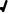 电子版提名书包括主件（第一至第九部分）和附件（第十部分），须按要求填写。主件正文文字使用宋体，不小于小四号，行距不小于18磅，标题和图表文字格式自行设置（建议以黑体、仿宋、楷体为主）。书面提名书包括主件（第一至第九部分）和附件（第十部分）。内容应与电子版提名书相关内容完全一致。提名书主件和附件装订成册（单双面不限），不得采用抽杆夹、长尾夹固定申报书。纸张规格A4，竖向左侧装订，以“一、项目基本情况”为首页，不需要另加封面。江苏信息通信行业科学技术奖（科技进步类）提名书 (  2020 年度)一、项目基本情况江苏省通信学会制二、项目简介（限1页）（应包含项目主要技术内容、授权专利情况、技术经济指标、应用推广及效益情况等。）三、主要科技创新1. 主要科技创新（限5页）该部分是提名书的核心内容。应以支持本项目科技创新内容成立的证明材料为依据（如：专利、验收、论文等），客观、真实、准确地阐述项目的立项背景和具有创造性的关键技术内容，对比国内外同类技术的主要参数等。此部分不得涉及评价类文字。科技创新点按重要程度排序。每项科技创新在阐述前应首先说明所属的学科分类名称和支持其成立的专利授权号、论文等相关证明材料。企业技术创新工程项目应围绕项目的设计思路，全面阐述体制机制、文化建设、关键技术等方面的建设和创新，以及创新工程实施后在新技术、新产品方面的产出和经济社会效益，对企业自身的成效（包括新技术新产品的研制、投产、技术水平和竞争能力提升及经济社会效益等），对行业或区域带动作用（对相关产业、行业技术水平、竞争能力的提升作用）等。2. 科技局限性（限1页）（简明、准确地阐述本项目在现阶段还存在的科技局限性及今后主要研究方向。）四、客观评价（限2页）围绕创新性、应用效益和经济社会价值进行客观、真实、准确评价。填写的评价意见要有客观依据，主要包括与国内外相关技术的比较，国家相关部门正式作出的技术检测报告、验收意见、科技成果评价结论，国内外重要科技奖励，国内外同行在重要学术刊物（专著）和重要国际学术会议论文集等公开发表的学术性评价意见等，可在附件中提供证明材料。非公开资料（如私人信函等）不能作为评价依据。五、应用情况和效益1．应用情况（限2页）应就该项目技术应用的对象（如应用的单位、产品、工艺、工程、服务等）及规模情况进行概述，并在附件中提供主要客观佐证材料的关键页或材料目录。主要应用单位（包含是应用单位的完成单位）情况按以下表格式说明，不超过15个。主要应用单位情况表2．经济效益                                     单位：万元人民币说明：如无经济效益，可以不填此表。仅填写项目完成单位及其他应用单位产生的经济效益。按表格栏目填写。其他应用单位应在推广应用情况中《主要应用单位情况表》所列单位范围之内。企业技术创新工程项目应填写近三年由技术创新工程实施所带来的经济效益。近三年经济效益表和应用证明中,2020自然年可统一填写当年上半年度数据，并在《主要经济效益指标的有关说明》里作出说明。新增销售额：新增销售额指完成单位技术转让收入及应用单位应用本项目技术所生产的产品或服务销售额。应按上述要求填报当年度的销售额，而不是当年度减上一年度的差额。填报时，应以单位经审计的财务报表为基础（填报已签订合同且已执行的金额）。填报数据中如包含纳入合并范围子公司相关数据的，需要抵消重复计算的部分；如果技术应用仅对相关产品或服务产生部分影响，需考虑技术应用的贡献率，并在填报说明中要对技术贡献率的测算依据和完整的计算过程进行详细说明。填报数据应有真实来源和支撑证据，相关支撑材料在提交应用证明时一并提供。新增利润：如果应用单位能够做到对项目技术应用产品或服务的收入、成本、税金单独核算的，新增利润指新增销售额扣除相关产品或服务的成本、费用和税金后的余额（对应财务报表中的营业利润）；如果应用单位不能做到对项目技术应用产品或服务的收入、成本、税金单独核算的，新增利润可按新增销售额乘以企业综合销售利润率进行测算；如果技术应用仅对相关产品或服务产生部分影响，需考虑技术应用贡献率的影响。3．社会效益    六、主要知识产权证明目录（不超过10件）承诺：上述知识产权和标准规范等用于提名报奖的情况，已征得未列入项目主要完成人的权利人（发明专利指发明人）的同意，有关知情证明材料均存档备查。                                    第一完成人签名：填写直接支持该项目主要科技创新成立的且已授权的知识产权（包括发明专利、实用新型专利、计算机软件著作权和集成电路布图设计权、论文等）和标准规范等。应按与主要科技创新的密切程度排序，列表前3项应在附件中提供相应证明材料。对于发明专利，知识产权类别选择发明专利，然后依次填写发明名称，国家（地区），专利号，授权公告日，专利证书上的证书号，发明人，专利权人以及专利的有效状态。对于其他知识产权，根据实际情况填写相应栏目，发明人一栏可不填。本表所列知识产权用于被提名奖励的情况，应征得未列入项目主要完成人的权利人（发明专利指发明人）的同意，并由项目第一完成人签名承诺。所列专利证书颁发日期、标准规范发布日期、论文发表日期应在2020年4月31日之前。发明人均不是项目主要完成人的发明专利，不得列入本表。对于其他知识产权，根据实际情况填写相应栏目，发明人一栏可不填。本表所列知识产权用于被提名奖励的情况，应征得未列入项目主要完成人的权利人（发明专利指发明人）的同意，并由项目第一完成人签名承诺。七、主要完成人情况表（可加页）完成人的工作单位和完成单位应在“单位（盖章）”处盖章。如工作单位和完成单位为同一单位，只需加盖一个公章；如为不同单位，两个单位公章应同时加盖（问下中国通信学会具体意思：比如多个完成单位）。所盖公章应与填写的单位名称一致。附件所列验收、鉴定的专家组成员不能作为完成人。排名应按照贡献大小排序，人数不超过10人。 七、主要完成人情况表（适用于外国人、可加页）签名和盖章：“本人签名”应为完成人的亲笔签名，与护照签名一致，不得使用签名章、他人代签。如因特殊情况而无法签名，应由提名者出具书面说明，随提名书一并报送。完成人的工作单位和完成单位应在“单位（盖章）”处盖章。如工作单位和完成单位为同一单位，只需加盖一个公章；如为不同单位，两个单位公章应同时加盖。所盖公章应与填写的单位名称一致（具有多个名称的单位，所盖公章应至少与其中一个名称相同）。工作单位是国外单位的，可以不盖章。八、主要完成单位情况表（可加页）所列完成单位应为法人单位。项目单位数不超过5个。九、附件1．“主要知识产权和标准规范等目录”前3项指“六、主要知识产权和标准规范等目录”所列前3项内容的证明材料。电子版：发明专利提交说明书全文（含摘要页、权利要求书和说明书），其他类型的提交证书或全文。每个内容1个PDF文件，合计不超过3个PDF文件。纸质版：发明专利提交说明书摘要页，其他类型的提交证书复印件或首页。每个内容1页，不超过3页。2. 应用满两年的佐证材料至少提供一份能证明本项目整体技术已实施应用两年以上（2018年1月1日之前应用）的客观佐证材料关键页，如验收报告、用户报告、销售或服务合同等。应用单位出具的相应说明或证明可以作为佐证材料，须加盖法人单位公章。电子版：提交关键页的扫描件，限1个PDF文件。纸质版：提交关键页的复印件，不得超出电子版范围。3．国家法律法规要求审批的批准文件国家法律法规要求审批的相关行业如：通信设备、压力容器等相关项目必须提交批准文件复印件，且审批时间应在2018年1月1日之前。电子版：提交全文扫描件，限1个PDF文件。纸质版：提交复印件的盖章页，限1页。4. 完成人合作关系说明及情况汇总表（模板见附表1）按照附表1格式填写，并由第一完成人签名。完成人仅为1人的不需要提交。电子版：提交完成人合作关系说明（含完成人合作关系情况汇总表）扫描件，应包含第一完成人签名，限1个PDF文件。纸质版：提交完成人合作关系说明（含完成人合作关系情况汇总表）原件，应由第一完成人签名，按实际页数提交。完成人合作关系说明，应以第一完成人角度，介绍项目完成人之间的合作经历或合作关系，不局限于第一完成人与其他完成人的合作，也可以包括其他完成人之间的合作。完成人合作关系情况汇总表，即“完成人合作关系说明”有关内容列表化，每行填写一项合作内容。其中：合作方式包括但不限于专著合著、论文合著、共同立项、共同知识产权、共同参与制订标准规范和产业合作等。合作者填写此项合作内容中涉及的完成人。合作时间根据实际情况填写，不限于该项目的起止时间。合作成果包括但不限于专著名称、论文名称、发明专利名称、合同名称等，可与主要知识产权、应用情况等佐证材料相同。合作关系佐证材料填写其在提名书电子版附件中的编号。如未包含在附件中，应填写“未列入附件”。5. 外国人国内单位聘用合同需提供能证明外国人在中国国内单位连续任职工作不少于5年，每年在华从事科技研发工作时间不少于6个月的聘用合同。电子版：提交合同中能体现工作时间的关键页和签字盖章页的扫描件，限1个PDF文件。纸质版：提交合同中能体现工作时间的关键页和签字盖章页的复印件，按实际页数提交。二、其他附件1. 应用情况和效益佐证材料指用于佐证应用情况和效益的客观材料，如：验收报告、用户报告、技术合同、销售或服务合同、检测报告等。应用单位出具的相应说明或证明可以作为佐证材料，但不要求必须提交，如提交，须加盖法人单位公章。填写经济效益数据的，提交支持数据成立的客观佐证材料，如到账凭证或所在单位财务部门出具的相关证明等。电子版：提交关键页扫描件，如材料较多，可以列表方式提交，不超过25个PDF文件，每个单位对应1个PDF文件，不得超出“主要应用单位情况表”和完成单位的范围。纸质版：提交关键页复印件或列表，可以少于但不得超出电子版范围，每个单位原则上不超过3页。2. 其他指支撑该项目主要科技创新、客观评价及完成人学术贡献的证明材料。除“六、主要知识产权和标准规范等目录”前3项以外的其他知识产权和标准规范等，不要求必须提交证明材料，如自愿提交，则提交证书或关键页扫描件（复印件），但不得超出“六、主要知识产权和标准规范等目录”所列范围。电子版：不超过30个JPG文件，每个文件均应清晰可辨，原则上不要拼图。纸质版：不超过30页，应与电子版一致，不需提交原件。附表1完成人合作关系说明承诺：本人作为项目第一完成人，对本项目完成人合作关系及上述内容的真实性负责，特此声明。第一完成人签名：       完成人合作关系情况汇总表附表2应用证明注：如无经济效益，可不填经济效益相关栏目。 项目名称不超过30字。应围绕项目核心创新内容，简明、准确地反映出创新技术内容和特征不超过30字。应围绕项目核心创新内容，简明、准确地反映出创新技术内容和特征不超过30字。应围绕项目核心创新内容，简明、准确地反映出创新技术内容和特征不超过30字。应围绕项目核心创新内容，简明、准确地反映出创新技术内容和特征不超过30字。应围绕项目核心创新内容，简明、准确地反映出创新技术内容和特征不超过30字。应围绕项目核心创新内容，简明、准确地反映出创新技术内容和特征不超过30字。应围绕项目核心创新内容，简明、准确地反映出创新技术内容和特征主要完成人Word试填写时请与《主要完成人情况表》中完成人排序一致。Word试填写时请与《主要完成人情况表》中完成人排序一致。Word试填写时请与《主要完成人情况表》中完成人排序一致。Word试填写时请与《主要完成人情况表》中完成人排序一致。Word试填写时请与《主要完成人情况表》中完成人排序一致。Word试填写时请与《主要完成人情况表》中完成人排序一致。Word试填写时请与《主要完成人情况表》中完成人排序一致。主要完成单位Word试填写时请与《主要完成单位情况表》中完成单位排序一致。Word试填写时请与《主要完成单位情况表》中完成单位排序一致。Word试填写时请与《主要完成单位情况表》中完成单位排序一致。Word试填写时请与《主要完成单位情况表》中完成单位排序一致。Word试填写时请与《主要完成单位情况表》中完成单位排序一致。Word试填写时请与《主要完成单位情况表》中完成单位排序一致。Word试填写时请与《主要完成单位情况表》中完成单位排序一致。项目密级非密非密非密非密非密非密非密学科分类名称（按照“三、主要科技创新”所列科技创新点对应学科名称顺序填写）1代码代码学科分类名称（按照“三、主要科技创新”所列科技创新点对应学科名称顺序填写）2代码代码学科分类名称（按照“三、主要科技创新”所列科技创新点对应学科名称顺序填写）3代码代码所属国民经济行业所属国家重点发展领域任务来源具体计划、基金的名称和编号：不超过300字。应按重要程度依次填写，先国家计划，后其他计划，不超过5项具体计划、基金的名称和编号：不超过300字。应按重要程度依次填写，先国家计划，后其他计划，不超过5项具体计划、基金的名称和编号：不超过300字。应按重要程度依次填写，先国家计划，后其他计划，不超过5项具体计划、基金的名称和编号：不超过300字。应按重要程度依次填写，先国家计划，后其他计划，不超过5项具体计划、基金的名称和编号：不超过300字。应按重要程度依次填写，先国家计划，后其他计划，不超过5项具体计划、基金的名称和编号：不超过300字。应按重要程度依次填写，先国家计划，后其他计划，不超过5项具体计划、基金的名称和编号：不超过300字。应按重要程度依次填写，先国家计划，后其他计划，不超过5项具体计划、基金的名称和编号：不超过300字。应按重要程度依次填写，先国家计划，后其他计划，不超过5项已呈交的科技报告编号：指在国家科技计划项目申报中心(http://program.most.gov.cn/)呈交的科技报告编号，未呈交的可不填已呈交的科技报告编号：指在国家科技计划项目申报中心(http://program.most.gov.cn/)呈交的科技报告编号，未呈交的可不填已呈交的科技报告编号：指在国家科技计划项目申报中心(http://program.most.gov.cn/)呈交的科技报告编号，未呈交的可不填已呈交的科技报告编号：指在国家科技计划项目申报中心(http://program.most.gov.cn/)呈交的科技报告编号，未呈交的可不填已呈交的科技报告编号：指在国家科技计划项目申报中心(http://program.most.gov.cn/)呈交的科技报告编号，未呈交的可不填已呈交的科技报告编号：指在国家科技计划项目申报中心(http://program.most.gov.cn/)呈交的科技报告编号，未呈交的可不填已呈交的科技报告编号：指在国家科技计划项目申报中心(http://program.most.gov.cn/)呈交的科技报告编号，未呈交的可不填已呈交的科技报告编号：指在国家科技计划项目申报中心(http://program.most.gov.cn/)呈交的科技报告编号，未呈交的可不填授权发明专利（项）填写直接支持本项目科技创新内容成立的已授权发明专利数目填写直接支持本项目科技创新内容成立的已授权发明专利数目填写直接支持本项目科技创新内容成立的已授权发明专利数目填写直接支持本项目科技创新内容成立的已授权发明专利数目授权的其它知识产权（项）填写直接支持本项目科技创新内容成立的除发明专利外的其他授权知识产权数目，如计算机软件著作权、集成电路布图设计权等填写直接支持本项目科技创新内容成立的除发明专利外的其他授权知识产权数目，如计算机软件著作权、集成电路布图设计权等项目起止时间起始：   年     月     日立项、任务下达、合同签署等标志项目开始研发的日期起始：   年     月     日立项、任务下达、合同签署等标志项目开始研发的日期起始：   年     月     日立项、任务下达、合同签署等标志项目开始研发的日期起始：   年     月     日立项、任务下达、合同签署等标志项目开始研发的日期完成：         年    月    日项目整体技术首次应用的时间（须在附件提供应用证明，无法精确到天的，统一填写“1日”）完成：         年    月    日项目整体技术首次应用的时间（须在附件提供应用证明，无法精确到天的，统一填写“1日”）完成：         年    月    日项目整体技术首次应用的时间（须在附件提供应用证明，无法精确到天的，统一填写“1日”）提名联系人手机邮箱项目联系人手机邮箱序号单位名称应用的技术应用起止时间单位联系人/电话应用情况概述：应用情况概述：应用情况概述：应用情况概述：应用情况概述：自 然 年完成单位完成单位其他应用单位其他应用单位自 然 年新增销售额新增利润新增销售额新增利润2018年2019年2020年累    计主要经济效益指标的有关说明： 不超过300字。需说明新增销售额和新增利润的数据来源，如会计报表、合同台账、单位财务部门核准出具的财务证明等。应用单位在提供应用证明时应附支撑以上说明的证据资料。主要经济效益指标的有关说明： 不超过300字。需说明新增销售额和新增利润的数据来源，如会计报表、合同台账、单位财务部门核准出具的财务证明等。应用单位在提供应用证明时应附支撑以上说明的证据资料。主要经济效益指标的有关说明： 不超过300字。需说明新增销售额和新增利润的数据来源，如会计报表、合同台账、单位财务部门核准出具的财务证明等。应用单位在提供应用证明时应附支撑以上说明的证据资料。主要经济效益指标的有关说明： 不超过300字。需说明新增销售额和新增利润的数据来源，如会计报表、合同台账、单位财务部门核准出具的财务证明等。应用单位在提供应用证明时应附支撑以上说明的证据资料。主要经济效益指标的有关说明： 不超过300字。需说明新增销售额和新增利润的数据来源，如会计报表、合同台账、单位财务部门核准出具的财务证明等。应用单位在提供应用证明时应附支撑以上说明的证据资料。其他经济效益指标的有关说明：不超过300字。如果项目申报单位认为新增销售额、新增利润两个指标不能有效反映本项目的经济效益贡献，项目单位可自行增加其他效益指标，但需说明其他经济指标的数据来源、计算方法和计算过程。包括减少损失、降低成本、降低能耗等。                        其他经济效益指标的有关说明：不超过300字。如果项目申报单位认为新增销售额、新增利润两个指标不能有效反映本项目的经济效益贡献，项目单位可自行增加其他效益指标，但需说明其他经济指标的数据来源、计算方法和计算过程。包括减少损失、降低成本、降低能耗等。                        其他经济效益指标的有关说明：不超过300字。如果项目申报单位认为新增销售额、新增利润两个指标不能有效反映本项目的经济效益贡献，项目单位可自行增加其他效益指标，但需说明其他经济指标的数据来源、计算方法和计算过程。包括减少损失、降低成本、降低能耗等。                        其他经济效益指标的有关说明：不超过300字。如果项目申报单位认为新增销售额、新增利润两个指标不能有效反映本项目的经济效益贡献，项目单位可自行增加其他效益指标，但需说明其他经济指标的数据来源、计算方法和计算过程。包括减少损失、降低成本、降低能耗等。                        其他经济效益指标的有关说明：不超过300字。如果项目申报单位认为新增销售额、新增利润两个指标不能有效反映本项目的经济效益贡献，项目单位可自行增加其他效益指标，但需说明其他经济指标的数据来源、计算方法和计算过程。包括减少损失、降低成本、降低能耗等。                        不超过600字。应说明该项目在推动科学技术进步、保护自然资源环境和生态环境、提高国防能力、保障国家和社会安全、改善人民物质文化生活、提升健康水平、提高国民科学文化素养和培养人才等方面所起的作用。序号知识产权（标准）类别知识产权（标准）具体名称国家（地区）授权号（标准编号）授权（标准实施）日期证书编号（标准批准发布部门）权利人（标准起草单位）发明人（标准起草人）发明专利（标准）有效状态姓    名性别排    名国    籍江苏省通信学会会员□是     □否□是     □否□是     □否□是     □否会员证号出生年月出 生 地民    族身份证号归国人员归国时间技术职称最高学历最高学位毕业学校毕业时间所学专业电子邮箱办公电话手    机通讯地址邮政编码工作单位行政职务二级单位党    派完成单位所 在 地完成单位单位性质参加该项目的起止时间参加该项目的起止时间                           至                                                 至                                                 至                                                 至                                                 至                                                 至                                                 至                                                 至                      对本项目技术创造性贡献：（不超过300字。应具体写明完成人对本项目做出的实质性贡献并注明对应“三、主要科技创新”所列第几项科技创新；与他人合作完成的科技创新，要细致说明本人独立于合作者的具体贡献，以及支持本人贡献成立的证明材料在附件中的编号。）对本项目技术创造性贡献：（不超过300字。应具体写明完成人对本项目做出的实质性贡献并注明对应“三、主要科技创新”所列第几项科技创新；与他人合作完成的科技创新，要细致说明本人独立于合作者的具体贡献，以及支持本人贡献成立的证明材料在附件中的编号。）对本项目技术创造性贡献：（不超过300字。应具体写明完成人对本项目做出的实质性贡献并注明对应“三、主要科技创新”所列第几项科技创新；与他人合作完成的科技创新，要细致说明本人独立于合作者的具体贡献，以及支持本人贡献成立的证明材料在附件中的编号。）对本项目技术创造性贡献：（不超过300字。应具体写明完成人对本项目做出的实质性贡献并注明对应“三、主要科技创新”所列第几项科技创新；与他人合作完成的科技创新，要细致说明本人独立于合作者的具体贡献，以及支持本人贡献成立的证明材料在附件中的编号。）对本项目技术创造性贡献：（不超过300字。应具体写明完成人对本项目做出的实质性贡献并注明对应“三、主要科技创新”所列第几项科技创新；与他人合作完成的科技创新，要细致说明本人独立于合作者的具体贡献，以及支持本人贡献成立的证明材料在附件中的编号。）对本项目技术创造性贡献：（不超过300字。应具体写明完成人对本项目做出的实质性贡献并注明对应“三、主要科技创新”所列第几项科技创新；与他人合作完成的科技创新，要细致说明本人独立于合作者的具体贡献，以及支持本人贡献成立的证明材料在附件中的编号。）对本项目技术创造性贡献：（不超过300字。应具体写明完成人对本项目做出的实质性贡献并注明对应“三、主要科技创新”所列第几项科技创新；与他人合作完成的科技创新，要细致说明本人独立于合作者的具体贡献，以及支持本人贡献成立的证明材料在附件中的编号。）对本项目技术创造性贡献：（不超过300字。应具体写明完成人对本项目做出的实质性贡献并注明对应“三、主要科技创新”所列第几项科技创新；与他人合作完成的科技创新，要细致说明本人独立于合作者的具体贡献，以及支持本人贡献成立的证明材料在附件中的编号。）对本项目技术创造性贡献：（不超过300字。应具体写明完成人对本项目做出的实质性贡献并注明对应“三、主要科技创新”所列第几项科技创新；与他人合作完成的科技创新，要细致说明本人独立于合作者的具体贡献，以及支持本人贡献成立的证明材料在附件中的编号。）对本项目技术创造性贡献：（不超过300字。应具体写明完成人对本项目做出的实质性贡献并注明对应“三、主要科技创新”所列第几项科技创新；与他人合作完成的科技创新，要细致说明本人独立于合作者的具体贡献，以及支持本人贡献成立的证明材料在附件中的编号。）曾获江苏信息通信行业科学技术奖奖励情况：（填写完成人曾获江苏信息通信行业科学技术奖励的获奖年度、等级、项目名称等内容，未曾获奖请填写“无”）曾获江苏信息通信行业科学技术奖奖励情况：（填写完成人曾获江苏信息通信行业科学技术奖励的获奖年度、等级、项目名称等内容，未曾获奖请填写“无”）曾获江苏信息通信行业科学技术奖奖励情况：（填写完成人曾获江苏信息通信行业科学技术奖励的获奖年度、等级、项目名称等内容，未曾获奖请填写“无”）曾获江苏信息通信行业科学技术奖奖励情况：（填写完成人曾获江苏信息通信行业科学技术奖励的获奖年度、等级、项目名称等内容，未曾获奖请填写“无”）曾获江苏信息通信行业科学技术奖奖励情况：（填写完成人曾获江苏信息通信行业科学技术奖励的获奖年度、等级、项目名称等内容，未曾获奖请填写“无”）曾获江苏信息通信行业科学技术奖奖励情况：（填写完成人曾获江苏信息通信行业科学技术奖励的获奖年度、等级、项目名称等内容，未曾获奖请填写“无”）曾获江苏信息通信行业科学技术奖奖励情况：（填写完成人曾获江苏信息通信行业科学技术奖励的获奖年度、等级、项目名称等内容，未曾获奖请填写“无”）曾获江苏信息通信行业科学技术奖奖励情况：（填写完成人曾获江苏信息通信行业科学技术奖励的获奖年度、等级、项目名称等内容，未曾获奖请填写“无”）曾获江苏信息通信行业科学技术奖奖励情况：（填写完成人曾获江苏信息通信行业科学技术奖励的获奖年度、等级、项目名称等内容，未曾获奖请填写“无”）曾获江苏信息通信行业科学技术奖奖励情况：（填写完成人曾获江苏信息通信行业科学技术奖励的获奖年度、等级、项目名称等内容，未曾获奖请填写“无”）声明：本人同意完成人排名,自觉遵守国家有关部门及江苏省通信学会关于科技奖励相关规定和对提名工作的具体要求，承诺遵守评审工作纪律，保证所提供的有关材料真实有效，且不存在任何违反相关法律法规及侵犯他人知识产权的情形。本人工作单位已知悉本人被提名情况且无异议。如产生争议，将积极配合调查处理工作。如有材料虚假或违纪行为，愿意承担相应责任并按规定接受处理。本人签名：                           年    月    日声明：本人同意完成人排名,自觉遵守国家有关部门及江苏省通信学会关于科技奖励相关规定和对提名工作的具体要求，承诺遵守评审工作纪律，保证所提供的有关材料真实有效，且不存在任何违反相关法律法规及侵犯他人知识产权的情形。本人工作单位已知悉本人被提名情况且无异议。如产生争议，将积极配合调查处理工作。如有材料虚假或违纪行为，愿意承担相应责任并按规定接受处理。本人签名：                           年    月    日声明：本人同意完成人排名,自觉遵守国家有关部门及江苏省通信学会关于科技奖励相关规定和对提名工作的具体要求，承诺遵守评审工作纪律，保证所提供的有关材料真实有效，且不存在任何违反相关法律法规及侵犯他人知识产权的情形。本人工作单位已知悉本人被提名情况且无异议。如产生争议，将积极配合调查处理工作。如有材料虚假或违纪行为，愿意承担相应责任并按规定接受处理。本人签名：                           年    月    日声明：本人同意完成人排名,自觉遵守国家有关部门及江苏省通信学会关于科技奖励相关规定和对提名工作的具体要求，承诺遵守评审工作纪律，保证所提供的有关材料真实有效，且不存在任何违反相关法律法规及侵犯他人知识产权的情形。本人工作单位已知悉本人被提名情况且无异议。如产生争议，将积极配合调查处理工作。如有材料虚假或违纪行为，愿意承担相应责任并按规定接受处理。本人签名：                           年    月    日声明：本人同意完成人排名,自觉遵守国家有关部门及江苏省通信学会关于科技奖励相关规定和对提名工作的具体要求，承诺遵守评审工作纪律，保证所提供的有关材料真实有效，且不存在任何违反相关法律法规及侵犯他人知识产权的情形。本人工作单位已知悉本人被提名情况且无异议。如产生争议，将积极配合调查处理工作。如有材料虚假或违纪行为，愿意承担相应责任并按规定接受处理。本人签名：                           年    月    日声明：本人同意完成人排名,自觉遵守国家有关部门及江苏省通信学会关于科技奖励相关规定和对提名工作的具体要求，承诺遵守评审工作纪律，保证所提供的有关材料真实有效，且不存在任何违反相关法律法规及侵犯他人知识产权的情形。本人工作单位已知悉本人被提名情况且无异议。如产生争议，将积极配合调查处理工作。如有材料虚假或违纪行为，愿意承担相应责任并按规定接受处理。本人签名：                           年    月    日声明：本人同意完成人排名,自觉遵守国家有关部门及江苏省通信学会关于科技奖励相关规定和对提名工作的具体要求，承诺遵守评审工作纪律，保证所提供的有关材料真实有效，且不存在任何违反相关法律法规及侵犯他人知识产权的情形。本人工作单位已知悉本人被提名情况且无异议。如产生争议，将积极配合调查处理工作。如有材料虚假或违纪行为，愿意承担相应责任并按规定接受处理。本人签名：                           年    月    日完成单位声明：本单位确认该完成人情况表内容真实有效，且不存在任何违反相关法律法规及侵犯他人知识产权的情形。如产生争议，将积极配合调查处理。工作单位声明：本单位对该完成人被提名无异议。       单位（盖章）             年    月    日完成单位声明：本单位确认该完成人情况表内容真实有效，且不存在任何违反相关法律法规及侵犯他人知识产权的情形。如产生争议，将积极配合调查处理。工作单位声明：本单位对该完成人被提名无异议。       单位（盖章）             年    月    日完成单位声明：本单位确认该完成人情况表内容真实有效，且不存在任何违反相关法律法规及侵犯他人知识产权的情形。如产生争议，将积极配合调查处理。工作单位声明：本单位对该完成人被提名无异议。       单位（盖章）             年    月    日护照姓名排    名国  籍中文名性别出生年月出生地护照号职称最高学历最高学位毕业学校毕业时间所学专业电子邮箱办公电话手    机通讯地址工作单位行政职务完成单位所 在 地完成单位单位性质国内任职起止时间国内任职起止时间                           至                                                 至                                                 至                                                 至                                                 至                                                 至                                                 至                                                 至                      参加该项目的起止时间参加该项目的起止时间                           至                                                 至                                                 至                                                 至                                                 至                                                 至                                                 至                                                 至                      对该项目重要科学发现的贡献：不超过300字。应具体写明完成人对项目做出的实质性贡献并注明对应“三、主要科技创新”所列第几项科技创新；与他人合作完成的科技创新，要细致说明本人独立于合作者的具体贡献，以及支持本人贡献成立的证明材料在附件中的编号。对该项目重要科学发现的贡献：不超过300字。应具体写明完成人对项目做出的实质性贡献并注明对应“三、主要科技创新”所列第几项科技创新；与他人合作完成的科技创新，要细致说明本人独立于合作者的具体贡献，以及支持本人贡献成立的证明材料在附件中的编号。对该项目重要科学发现的贡献：不超过300字。应具体写明完成人对项目做出的实质性贡献并注明对应“三、主要科技创新”所列第几项科技创新；与他人合作完成的科技创新，要细致说明本人独立于合作者的具体贡献，以及支持本人贡献成立的证明材料在附件中的编号。对该项目重要科学发现的贡献：不超过300字。应具体写明完成人对项目做出的实质性贡献并注明对应“三、主要科技创新”所列第几项科技创新；与他人合作完成的科技创新，要细致说明本人独立于合作者的具体贡献，以及支持本人贡献成立的证明材料在附件中的编号。对该项目重要科学发现的贡献：不超过300字。应具体写明完成人对项目做出的实质性贡献并注明对应“三、主要科技创新”所列第几项科技创新；与他人合作完成的科技创新，要细致说明本人独立于合作者的具体贡献，以及支持本人贡献成立的证明材料在附件中的编号。对该项目重要科学发现的贡献：不超过300字。应具体写明完成人对项目做出的实质性贡献并注明对应“三、主要科技创新”所列第几项科技创新；与他人合作完成的科技创新，要细致说明本人独立于合作者的具体贡献，以及支持本人贡献成立的证明材料在附件中的编号。对该项目重要科学发现的贡献：不超过300字。应具体写明完成人对项目做出的实质性贡献并注明对应“三、主要科技创新”所列第几项科技创新；与他人合作完成的科技创新，要细致说明本人独立于合作者的具体贡献，以及支持本人贡献成立的证明材料在附件中的编号。对该项目重要科学发现的贡献：不超过300字。应具体写明完成人对项目做出的实质性贡献并注明对应“三、主要科技创新”所列第几项科技创新；与他人合作完成的科技创新，要细致说明本人独立于合作者的具体贡献，以及支持本人贡献成立的证明材料在附件中的编号。对该项目重要科学发现的贡献：不超过300字。应具体写明完成人对项目做出的实质性贡献并注明对应“三、主要科技创新”所列第几项科技创新；与他人合作完成的科技创新，要细致说明本人独立于合作者的具体贡献，以及支持本人贡献成立的证明材料在附件中的编号。对该项目重要科学发现的贡献：不超过300字。应具体写明完成人对项目做出的实质性贡献并注明对应“三、主要科技创新”所列第几项科技创新；与他人合作完成的科技创新，要细致说明本人独立于合作者的具体贡献，以及支持本人贡献成立的证明材料在附件中的编号。曾获中国国家科学技术奖、中国通信学会科技奖励情况：（填写完成人曾获中国通信学会科技奖励的获奖年度、等级、项目名称、证书编号等内容，未曾获奖请填写“无”）曾获中国国家科学技术奖、中国通信学会科技奖励情况：（填写完成人曾获中国通信学会科技奖励的获奖年度、等级、项目名称、证书编号等内容，未曾获奖请填写“无”）曾获中国国家科学技术奖、中国通信学会科技奖励情况：（填写完成人曾获中国通信学会科技奖励的获奖年度、等级、项目名称、证书编号等内容，未曾获奖请填写“无”）曾获中国国家科学技术奖、中国通信学会科技奖励情况：（填写完成人曾获中国通信学会科技奖励的获奖年度、等级、项目名称、证书编号等内容，未曾获奖请填写“无”）曾获中国国家科学技术奖、中国通信学会科技奖励情况：（填写完成人曾获中国通信学会科技奖励的获奖年度、等级、项目名称、证书编号等内容，未曾获奖请填写“无”）曾获中国国家科学技术奖、中国通信学会科技奖励情况：（填写完成人曾获中国通信学会科技奖励的获奖年度、等级、项目名称、证书编号等内容，未曾获奖请填写“无”）曾获中国国家科学技术奖、中国通信学会科技奖励情况：（填写完成人曾获中国通信学会科技奖励的获奖年度、等级、项目名称、证书编号等内容，未曾获奖请填写“无”）曾获中国国家科学技术奖、中国通信学会科技奖励情况：（填写完成人曾获中国通信学会科技奖励的获奖年度、等级、项目名称、证书编号等内容，未曾获奖请填写“无”）曾获中国国家科学技术奖、中国通信学会科技奖励情况：（填写完成人曾获中国通信学会科技奖励的获奖年度、等级、项目名称、证书编号等内容，未曾获奖请填写“无”）曾获中国国家科学技术奖、中国通信学会科技奖励情况：（填写完成人曾获中国通信学会科技奖励的获奖年度、等级、项目名称、证书编号等内容，未曾获奖请填写“无”）承担中国科研计划或入选人才引进计划等情况：（不超过200字。）承担中国科研计划或入选人才引进计划等情况：（不超过200字。）承担中国科研计划或入选人才引进计划等情况：（不超过200字。）承担中国科研计划或入选人才引进计划等情况：（不超过200字。）承担中国科研计划或入选人才引进计划等情况：（不超过200字。）承担中国科研计划或入选人才引进计划等情况：（不超过200字。）承担中国科研计划或入选人才引进计划等情况：（不超过200字。）承担中国科研计划或入选人才引进计划等情况：（不超过200字。）承担中国科研计划或入选人才引进计划等情况：（不超过200字。）承担中国科研计划或入选人才引进计划等情况：（不超过200字。）工作履历：（不超过600字。填写在外国及中国所从事的科研工作情况，按时间由近向远排序，列明曾任职的工作单位及职务。）工作履历：（不超过600字。填写在外国及中国所从事的科研工作情况，按时间由近向远排序，列明曾任职的工作单位及职务。）工作履历：（不超过600字。填写在外国及中国所从事的科研工作情况，按时间由近向远排序，列明曾任职的工作单位及职务。）工作履历：（不超过600字。填写在外国及中国所从事的科研工作情况，按时间由近向远排序，列明曾任职的工作单位及职务。）工作履历：（不超过600字。填写在外国及中国所从事的科研工作情况，按时间由近向远排序，列明曾任职的工作单位及职务。）工作履历：（不超过600字。填写在外国及中国所从事的科研工作情况，按时间由近向远排序，列明曾任职的工作单位及职务。）工作履历：（不超过600字。填写在外国及中国所从事的科研工作情况，按时间由近向远排序，列明曾任职的工作单位及职务。）工作履历：（不超过600字。填写在外国及中国所从事的科研工作情况，按时间由近向远排序，列明曾任职的工作单位及职务。）工作履历：（不超过600字。填写在外国及中国所从事的科研工作情况，按时间由近向远排序，列明曾任职的工作单位及职务。）工作履历：（不超过600字。填写在外国及中国所从事的科研工作情况，按时间由近向远排序，列明曾任职的工作单位及职务。）声明：本人同意完成人排名,遵守中国有关部门及中国通信学会关于科技奖励相关规定和对提名工作的具体要求，承诺遵守评审工作纪律，保证所提供的有关材料真实有效，且不存在任何违反相关法律法规及侵犯他人知识产权的情形。本人工作单位已知悉本人被提名情况且无异议。如产生争议，将积极配合调查处理工作。本人签名：                           年    月    日声明：本人同意完成人排名,遵守中国有关部门及中国通信学会关于科技奖励相关规定和对提名工作的具体要求，承诺遵守评审工作纪律，保证所提供的有关材料真实有效，且不存在任何违反相关法律法规及侵犯他人知识产权的情形。本人工作单位已知悉本人被提名情况且无异议。如产生争议，将积极配合调查处理工作。本人签名：                           年    月    日声明：本人同意完成人排名,遵守中国有关部门及中国通信学会关于科技奖励相关规定和对提名工作的具体要求，承诺遵守评审工作纪律，保证所提供的有关材料真实有效，且不存在任何违反相关法律法规及侵犯他人知识产权的情形。本人工作单位已知悉本人被提名情况且无异议。如产生争议，将积极配合调查处理工作。本人签名：                           年    月    日声明：本人同意完成人排名,遵守中国有关部门及中国通信学会关于科技奖励相关规定和对提名工作的具体要求，承诺遵守评审工作纪律，保证所提供的有关材料真实有效，且不存在任何违反相关法律法规及侵犯他人知识产权的情形。本人工作单位已知悉本人被提名情况且无异议。如产生争议，将积极配合调查处理工作。本人签名：                           年    月    日声明：本人同意完成人排名,遵守中国有关部门及中国通信学会关于科技奖励相关规定和对提名工作的具体要求，承诺遵守评审工作纪律，保证所提供的有关材料真实有效，且不存在任何违反相关法律法规及侵犯他人知识产权的情形。本人工作单位已知悉本人被提名情况且无异议。如产生争议，将积极配合调查处理工作。本人签名：                           年    月    日声明：本人同意完成人排名,遵守中国有关部门及中国通信学会关于科技奖励相关规定和对提名工作的具体要求，承诺遵守评审工作纪律，保证所提供的有关材料真实有效，且不存在任何违反相关法律法规及侵犯他人知识产权的情形。本人工作单位已知悉本人被提名情况且无异议。如产生争议，将积极配合调查处理工作。本人签名：                           年    月    日声明：本人同意完成人排名,遵守中国有关部门及中国通信学会关于科技奖励相关规定和对提名工作的具体要求，承诺遵守评审工作纪律，保证所提供的有关材料真实有效，且不存在任何违反相关法律法规及侵犯他人知识产权的情形。本人工作单位已知悉本人被提名情况且无异议。如产生争议，将积极配合调查处理工作。本人签名：                           年    月    日完成单位声明：本单位确认该完成人对华友好，情况表内容真实有效，且不存在违反相关法律法规及侵犯他人知识产权的情形。如产生争议，将积极配合调查处理工作。工作单位声明：本单位对该完成人被提名无异议。上 单位（盖章）             年    月    日完成单位声明：本单位确认该完成人对华友好，情况表内容真实有效，且不存在违反相关法律法规及侵犯他人知识产权的情形。如产生争议，将积极配合调查处理工作。工作单位声明：本单位对该完成人被提名无异议。上 单位（盖章）             年    月    日完成单位声明：本单位确认该完成人对华友好，情况表内容真实有效，且不存在违反相关法律法规及侵犯他人知识产权的情形。如产生争议，将积极配合调查处理工作。工作单位声明：本单位对该完成人被提名无异议。上 单位（盖章）             年    月    日单位名称江苏省通信学会团体会员□是    □否团体会员证书号排    名法定代表人所 在 地单位性质传    真邮政编码通讯地址联 系 人单位电话手    机电子邮箱对该项目科技创新和推广应用情况的贡献：对该项目科技创新和推广应用情况的贡献：对该项目科技创新和推广应用情况的贡献：对该项目科技创新和推广应用情况的贡献：对该项目科技创新和推广应用情况的贡献：对该项目科技创新和推广应用情况的贡献：不超过600字。不超过600字。不超过600字。不超过600字。不超过600字。不超过600字。声明：本单位同意完成单位排名，遵守国家有关部门及江苏省通信学会关于科技奖励的相关规定和对提名工作的具体要求，承诺遵守评审工作纪律，保证所提供的有关材料真实有效，且不存在任何违反《中华人民共和国保守国家秘密法》和《科学技术保密规定》等相关法律法规及侵犯他人知识产权的情形。如有材料虚假或违纪行为，愿意承担相应责任并接受相应处理。如产生争议，保证积极配合调查处理工作。法定代表人签名 ：                                   单位（盖章）     年   月   日                                          年   月   日声明：本单位同意完成单位排名，遵守国家有关部门及江苏省通信学会关于科技奖励的相关规定和对提名工作的具体要求，承诺遵守评审工作纪律，保证所提供的有关材料真实有效，且不存在任何违反《中华人民共和国保守国家秘密法》和《科学技术保密规定》等相关法律法规及侵犯他人知识产权的情形。如有材料虚假或违纪行为，愿意承担相应责任并接受相应处理。如产生争议，保证积极配合调查处理工作。法定代表人签名 ：                                   单位（盖章）     年   月   日                                          年   月   日声明：本单位同意完成单位排名，遵守国家有关部门及江苏省通信学会关于科技奖励的相关规定和对提名工作的具体要求，承诺遵守评审工作纪律，保证所提供的有关材料真实有效，且不存在任何违反《中华人民共和国保守国家秘密法》和《科学技术保密规定》等相关法律法规及侵犯他人知识产权的情形。如有材料虚假或违纪行为，愿意承担相应责任并接受相应处理。如产生争议，保证积极配合调查处理工作。法定代表人签名 ：                                   单位（盖章）     年   月   日                                          年   月   日声明：本单位同意完成单位排名，遵守国家有关部门及江苏省通信学会关于科技奖励的相关规定和对提名工作的具体要求，承诺遵守评审工作纪律，保证所提供的有关材料真实有效，且不存在任何违反《中华人民共和国保守国家秘密法》和《科学技术保密规定》等相关法律法规及侵犯他人知识产权的情形。如有材料虚假或违纪行为，愿意承担相应责任并接受相应处理。如产生争议，保证积极配合调查处理工作。法定代表人签名 ：                                   单位（盖章）     年   月   日                                          年   月   日声明：本单位同意完成单位排名，遵守国家有关部门及江苏省通信学会关于科技奖励的相关规定和对提名工作的具体要求，承诺遵守评审工作纪律，保证所提供的有关材料真实有效，且不存在任何违反《中华人民共和国保守国家秘密法》和《科学技术保密规定》等相关法律法规及侵犯他人知识产权的情形。如有材料虚假或违纪行为，愿意承担相应责任并接受相应处理。如产生争议，保证积极配合调查处理工作。法定代表人签名 ：                                   单位（盖章）     年   月   日                                          年   月   日声明：本单位同意完成单位排名，遵守国家有关部门及江苏省通信学会关于科技奖励的相关规定和对提名工作的具体要求，承诺遵守评审工作纪律，保证所提供的有关材料真实有效，且不存在任何违反《中华人民共和国保守国家秘密法》和《科学技术保密规定》等相关法律法规及侵犯他人知识产权的情形。如有材料虚假或违纪行为，愿意承担相应责任并接受相应处理。如产生争议，保证积极配合调查处理工作。法定代表人签名 ：                                   单位（盖章）     年   月   日                                          年   月   日序号合作方式合作者合作时间合作成果证明材料备注项目名称应用单位单位注册地址应用起止时间经济效益（万元）经济效益（万元）经济效益（万元）自 然 年新增销售额新增利润新增税收2018年2019年2020年累    计所列经济效益的有关说明及计算依据：所列经济效益的有关说明及计算依据：所列经济效益的有关说明及计算依据：具体应用情况：具体应用情况：具体应用情况：应用单位盖章（法人章）年   月   日应用单位盖章（法人章）年   月   日应用单位盖章（法人章）年   月   日